
Office Use:
Section 1: Organisation Details
Section 2: Applicant Contact Details 
Section 3: Project Details
Section 4: Project Costs
Section 5: Governance Checklist
Section 6: DeclarationTo confirm your agreement, please sign the declaration below.
On behalf of                                                                              I certify that the information contained in this application form and in any other documentation that supports this application is accurate to the best of my knowledge and that the project will be carried out as described. If this funding application is successful, I confirm that I / this organisation (please delete as necessary) will use the grant only for the purposes specified in this application and will comply with all terms and conditions attached to any offer of funding. I understand and accept that I / this organisation (please delete as necessary) may be required to provide additional information about the application before a decision is reached.Name ……………………………………………………………………………………………………
Position within Organisation ….………………………………………………………………………
Signature ….……………………………………………………………………………………………Date ……………………..………………………………………………………………………………CROWN ESTATEAPPLICATION FORMDate ReceivedPanel Meeting DateDecisionLevel1.1 Name of applicant organisation:1.2 Main objectives of the organisation:1.2 Main objectives of the organisation:2.1 Name of applicant contact:2.2 Address:2.3 Postcode:2.4 Contact telephone number(s):2.5 Email address:3.1 Name of project:3.1 Name of project:3.2 Location of project:3.2 Location of project:3.3 Landowner of the project site:3.3 Landowner of the project site:3.4 Anticipated project start and end dates:3.4 Anticipated project start and end dates:3.5 Project summary:
Please describe your project in more detail under the following headings:The main aims and objectives of the project;The demand/need for your project within the local community;How the project will be delivered, managed, monitored and evaluated;How the project will be sustained after the period of funding.3.5 Project summary:
Please describe your project in more detail under the following headings:The main aims and objectives of the project;The demand/need for your project within the local community;How the project will be delivered, managed, monitored and evaluated;How the project will be sustained after the period of funding.3.5 Project summary:
Please describe your project in more detail under the following headings:The main aims and objectives of the project;The demand/need for your project within the local community;How the project will be delivered, managed, monitored and evaluated;How the project will be sustained after the period of funding.3.5 Project summary:
Please describe your project in more detail under the following headings:The main aims and objectives of the project;The demand/need for your project within the local community;How the project will be delivered, managed, monitored and evaluated;How the project will be sustained after the period of funding.3.5 Project summary:
Please describe your project in more detail under the following headings:The main aims and objectives of the project;The demand/need for your project within the local community;How the project will be delivered, managed, monitored and evaluated;How the project will be sustained after the period of funding.3.5 Project summary:
Please describe your project in more detail under the following headings:The main aims and objectives of the project;The demand/need for your project within the local community;How the project will be delivered, managed, monitored and evaluated;How the project will be sustained after the period of funding.3.5 Project summary:
Please describe your project in more detail under the following headings:The main aims and objectives of the project;The demand/need for your project within the local community;How the project will be delivered, managed, monitored and evaluated;How the project will be sustained after the period of funding.3.5 Project summary:
Please describe your project in more detail under the following headings:The main aims and objectives of the project;The demand/need for your project within the local community;How the project will be delivered, managed, monitored and evaluated;How the project will be sustained after the period of funding.3.6 Which Crown Estate priorities does the project meet? (please tick all that apply)3.6 Which Crown Estate priorities does the project meet? (please tick all that apply)3.6 Which Crown Estate priorities does the project meet? (please tick all that apply)3.6 Which Crown Estate priorities does the project meet? (please tick all that apply)3.6 Which Crown Estate priorities does the project meet? (please tick all that apply)3.6 Which Crown Estate priorities does the project meet? (please tick all that apply)3.6 Which Crown Estate priorities does the project meet? (please tick all that apply)3.6 Which Crown Estate priorities does the project meet? (please tick all that apply)Environmental enhancementEnvironmental enhancementSkills developmentEmissions reduction/removal of wasteEmissions reduction/removal of wasteDiversification projectsJobsJobsInvestment for community purposeTourismTourismClimate change adaptationPlease explain how the proposed project meets the priorities selected.Please explain how the proposed project meets the priorities selected.Please explain how the proposed project meets the priorities selected.Please explain how the proposed project meets the priorities selected.Please explain how the proposed project meets the priorities selected.Please explain how the proposed project meets the priorities selected.Please explain how the proposed project meets the priorities selected.Please explain how the proposed project meets the priorities selected.3.7 Please explain how the project contributes to the themes of the Climate Fife Action Plan: (Climate Fife Action Plan 2020-2030) 3.7 Please explain how the project contributes to the themes of the Climate Fife Action Plan: (Climate Fife Action Plan 2020-2030) 3.7 Please explain how the project contributes to the themes of the Climate Fife Action Plan: (Climate Fife Action Plan 2020-2030) 3.7 Please explain how the project contributes to the themes of the Climate Fife Action Plan: (Climate Fife Action Plan 2020-2030) 3.7 Please explain how the project contributes to the themes of the Climate Fife Action Plan: (Climate Fife Action Plan 2020-2030) 3.7 Please explain how the project contributes to the themes of the Climate Fife Action Plan: (Climate Fife Action Plan 2020-2030) 3.7 Please explain how the project contributes to the themes of the Climate Fife Action Plan: (Climate Fife Action Plan 2020-2030) 3.7 Please explain how the project contributes to the themes of the Climate Fife Action Plan: (Climate Fife Action Plan 2020-2030) 3.8 Please provide details of any permissions or consents required to undertake the project:3.8 Please provide details of any permissions or consents required to undertake the project:3.8 Please provide details of any permissions or consents required to undertake the project:3.9 Please break down the project according to outcomes, adding details of how each outcome will be measured:3.9 Please break down the project according to outcomes, adding details of how each outcome will be measured:3.9 Please break down the project according to outcomes, adding details of how each outcome will be measured:3.9 Please break down the project according to outcomes, adding details of how each outcome will be measured:3.9 Please break down the project according to outcomes, adding details of how each outcome will be measured:3.9 Please break down the project according to outcomes, adding details of how each outcome will be measured:3.9 Please break down the project according to outcomes, adding details of how each outcome will be measured:3.9 Please break down the project according to outcomes, adding details of how each outcome will be measured:OutcomeOutcomeOutcomeOutcome MeasurementOutcome MeasurementOutcome Measurement1.1.1.2.2.2.3.3.3.4.4.4.5.5.5.4.1 What is the total cost of your project?4.1 What is the total cost of your project?4.2 How much Crown Estate funding are you applying for? 4.2 How much Crown Estate funding are you applying for? 4.3 Breakdown of project costs:
4.3 Breakdown of project costs:
4.3 Breakdown of project costs:
4.3 Breakdown of project costs:
4.3 Breakdown of project costs:
Cost DescriptionCost DescriptionAmountTotal:Total:4.4 Please provide details of the match funding secured or pending for this project (include the funding source and amount). 





4.4 Please provide details of the match funding secured or pending for this project (include the funding source and amount). 





4.4 Please provide details of the match funding secured or pending for this project (include the funding source and amount). 





4.4 Please provide details of the match funding secured or pending for this project (include the funding source and amount). 





4.4 Please provide details of the match funding secured or pending for this project (include the funding source and amount). 





5.1 Please tick to indicate which of the following your organisation has in place:
5.1 Please tick to indicate which of the following your organisation has in place:
5.1 Please tick to indicate which of the following your organisation has in place:
5.1 Please tick to indicate which of the following your organisation has in place:
Equal Opportunities PolicyEnvironmental PolicyHealth and Safety PolicyVolunteering PolicyChildren, Young People and Vulnerable Adults PolicyReserves PolicyPublic Liability InsuranceEmployers Liability InsuranceComplaints Policy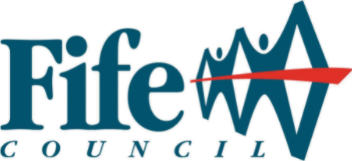 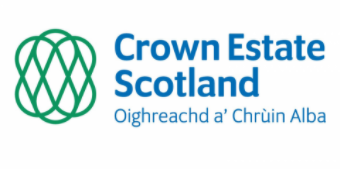 